ПОСТАНОВЛЕНИЕот 24 января 2023 г.  № 6О создании мест накопления отработанных ртутьсодержащих ламп и порядке информирования потребителей о расположении таких мест на территории Себеусадского сельского поселения         В соответствии с Федеральным законом от 06.10.2003 № 131-ФЗ «Об общих принципах организации местного самоуправления в Российской Федерации», Федеральным законом от 24.06.1998 N 89-ФЗ «Об отходах производства и потребления», Федеральным законом от 30.03.1999 № 52-ФЗ «О санитарно-эпидемиологическом благополучии населения», постановлением Правительства Российской Федерации от 28.12.2020 № 2314 «Об утверждении Правил обращения с отходами производства и потребления в части осветительных устройств, электрических ламп, ненадлежащие сбор, накопление, использование, обезвреживание, транспортирование и размещение которых может повлечь причинение вреда жизни, здоровью граждан, вреда животным, растениям и окружающей среде», Уставом Себеусадского сельского поселения Моркинского муниципального района республики Марий Эл, Себеусадская сельская администрация ПОСТАНОВЛЯЕТ:        1. Определить места накопления отработанных ртутьсодержащих ламп, в том числе в случаях, когда организация таких мест накопления в соответствии с пунктом 5 Правил обращения с отходами производства и потребления в части осветительных устройств, электрических ламп, ненадлежащие сбор, накопление, использование, обезвреживание, транспортирование и размещение которых может повлечь причинение вреда жизни, здоровью граждан, вреда животным, растениям и окружающей среде, утвержденных Постановлением Правительства Российской Федерации от 28.12.2020 № 2314, не представляется возможной в силу отсутствия в многоквартирных домах помещений для организации мест накопления, согласно приложению к настоящему постановлению.         2. Информирование потребителей ртутьсодержащих ламп о расположении мест накопления отработанных ртутьсодержащих ламп на территории Себеусадского сельского поселения осуществляется Себеусадской сельской администрацией посредством размещения указанных мест в районной газете «Моркинская земля», а так же на официальном интернет - портале Республики Марий Эл,  3. Признать утратившим силу постановление Себеусадской сельской администрации от «19»  октября 2021 года № «72» «Об утверждении места первичного сбора и хранения отработанных ртутьсодержащих ламп на территории Себеусадского сельского поселения».       3. Обнародовать настоящее постановление в установленном порядке и разместить на официальном интернет-портале Республики Марий Эл.        4. Контроль за исполнением настоящего постановления оставляю за собой.Глава Себеусадской сельской администрации                                  В.И.Михайлов Приложение к постановлению Себеусадской сельской администрации                                                                     от «24» января 2023г.  № «6»Места накопления отработанных ртутьсодержащих ламп
на территории Себеусадского сельского поселенияРОССИЙ ФЕДЕРАЦИЙМАРИЙ ЭЛ РЕСПУБЛИКМОРКО МУНИЦИПАЛЬНЫЙРАЙОНВОЛАКСОЛА ЯЛЫСЕ АДМИНИСТРАЦИЙ425146, Марий Эл  Республик, Морко район, Волаксола ял, Колхозный урем, 4Телефон/факс  8 (83635) 9-35-87.Е-mail:adm_seb@mail.ru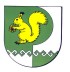 РОССИЙСКАЯ ФЕДЕРАЦИЯСЕБЕУСАДСКАЯ СЕЛЬСКАЯ  АДМИНИСТРАЦИЯ МОРКИНСКОГО МУНИЦИПАЛЬНОГО РАЙОНАРЕСПУБЛИКИ МАРИЙ ЭЛ425146, Республика Марий Эл, Моркинский район, д. Себеусад, ул. Колхозная, 4Телефон/факс  8 (83635) 9-35-87.Е-mail: adm_seb@mail.ru№ п/пНаименование пункта приема отработанных ртутьсодержащих лампАдрес пункта приема  отработанных ртутьсодержащих ламп1Себеусадская сельская администрацияРМЭ, Моркинский район, д. Себеусад, ул. Колхозная, д.4